                           INFORMACJA O DZIAŁALNOŚCI SZKOŁY PODSTAWOWEJ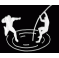                                           IM. W. KOMARA I T. ŚLUSARSKIEGO W CZARNOGŁOWACH                                                                W ROKU SZKOLNYM 2016/2017               W roku szkolnym 2016/2017 do szkoły uczęszczało 86 uczniów klas I-VI,  18 dzieci odbywało roczne przygotowanie przedszkolne. Wszyscy uczniowie zostali klasyfikowani. Dwoje nie uzyskało promocji do klasy wyższej, trzech uczniów będzie zdawało w sierpniu egzaminy poprawkowe. Przez cały rok uczniowie systematycznie uczęszczali na zajęcia, większość nieobecności była spowodowana długotrwałymi chorobami. Procentowy wskaźnik frekwencji wyniósł 91,5%. Po podsumowaniu całorocznej pracy wyniki naszej szkoły przedstawiają się następująco:Średnia ocen:  Zachowanie:                       Pięcioro uczniów uzyskało średnią ocen wyższą niż 4,75 i otrzymało świadectwo z wyróżnieniem. Są to: Nikodem Docenko, Aleksandra Docenko, Oliwia Stelmasik, Amelia Kamińska, Amelia Kaźmierska i Daria Porosińska. Siedmioro uczniów otrzymało wzorową ocenę zachowania: Maja Jędrzejewska, Aleksandra Docenko, Nikodem Docenko, Oliwia Stelmasik, Amelia Kamińska, i Daria Porosińska.               W klasach I-III ocena ma charakter opisowy. Na wyróżnienie zasłużyli: Julia Urbańska, Krzysztof Gniadek, Liwia Kamińska, Marcelina Kamińska, Franciszek Leszczyński, Wojciech Wójcik, Kacper Cieplichiewicz, Jakub Strumiński i Tatiana Porosińska.            Gratulujemy wyróżnionym, ale pamiętajmy, że sukces niejedno ma imię. Gratulujemy wszystkim naszym uczniom wielkich i małych sukcesów, które odnieśli w mijającym roku szkolnym.              Podobnie jak w ubiegłych latach nasza szkoła była nie tylko miejscem obowiązkowych zajęć, ale również starała się zaspokajać i rozbudzać zainteresowania dzieci. Ważnym elementem pracy szkoły było wyrównywanie szans edukacyjnych uczniów, wspieranie w pokonywaniu trudności. Wszystkie wymagające pomocy dzieci były objęte zajęciami logopedycznymi, korekcyjno-kompensacyjnymi, wyrównawczymi oraz gimnastyką korekcyjną.              Na początku roku szkolnego uczniowie klasy I zostali objęci zajęciami adaptacyjnymi ( zajęcia z pedagogiem i logorytmiczne). Dzieci z oddziału przedszkolnego uczestniczyły w zajęciach logorytmicznych przez cały rok. Ich celem było rozwijanie  procesów poznawczych, wyrabianie szybkiej orientacji w czasie i przestrzeni, koncentracji uwagi, stymulowanie do sprawniejszego myślenia oraz kształtowanie mowy i komunikacji niewerbalnej polegającej na umiejętności wyrażania swoich potrzeb i emocji.           Starsi uczniowie brali udział w zajęciach sportowych. Były one kierowane do uczniów, którzy chcieli w aktywny sposób spędzać swój czas wolny. Celem zajęć był wszechstronny rozwój ruchowy i rozwijanie zainteresowań. Podczas zajęć przekazywane były  podstawowe wiadomości  dotyczące dbania o własną kondycję fizyczną. Ważnym elementem wychowawczym było wdrażanie do przestrzegania zasad i przepisów w rywalizacji sportowej. Przygotowywano uczniów do udziału w zawodach sportowych.            Od lat promujemy jako podstawową formę ruchu biegi przełajowe. Corocznie bierzemy udział w Wiosennych Biegach Przełajowych w Wapnicy oraz w „ Mili Stepnickiej”). W tych ostatnich zawodach nasi uczniowie zajęli wysokie lokaty w swoich kategoriach wiekowych: I miejsce Maja Jędrzejewska, Mikołaj Banke,  II miejsce Franciszek Leszczyński, Dominika Załoga, III miejsce Mirosław Markiewicz, Daria Porosińska.              W tym roku zorganizowano III edycję niepodległościowego turnieju piłki nożnej dziewcząt i chłopców dla  klas IV –VI. Jest to impreza prawie w całości samodzielnie organizowana przez uczniów.  Przygotowano grupę akrobatyczną na występy podczas WOŚP w Przybiernowie. Wspólnie z uczniami przeprowadzono szkolny turniej tenisa stołowego.             Uczniowie mieli również możliwość rozwijania talentów plastycznych i muzycznych. W ciągu roku odbywały się spotkania z uczniami zainteresowanymi nauką gry na instrumentach oraz zdobywaniem wiedzy muzycznej. Uczniowie chętnie brali udział także w uroczystościach szkolnych, prezentując program zawierający pieśni okazjonalne oraz grę na instrumentach, tj. dzwonki, flety, instrumenty perkusyjne.  Bardzo wielu chętnych uczęszczało na zajęcia koła plastycznego. Plonem tej działalności są obrazy uczniów, które stanowią główny element wystroju szkolnych korytarzy oraz udział wielu uczniów w konkursach plastycznych. Poza wewnątrzszkolnymi ( „Szkoła w naszych oczach” i „Piękno Sportu”) były to: konkursy plastyczne na projekt kartki bożonarodzeniowej organizowane przez MDK w Goleniowie ( Amelia Kamińska - wyróżnienie) oraz Kuratorium Oświaty w Szczecinie,  Gminny Konkurs Plastyczny „ Rodzina i my”,  „25 lat Państwowej Straży Pożarnej – Profesjonalni, Sprawni i Pomocni”. Największym jednak sukcesem jest to, że nasi uczniowie po prostu bardzo lubią malować, rysować, tworzyć.             Jednym z podstawowych kierunków  polityki oświatowej państwa w roku szkolnym 2016/2017 było upowszechnienie czytelnictwa, rozwijanie kompetencji czytelniczych  wśród dzieci i młodzieży. Jest to również ważny element naszej pracy.  W październiku przeprowadzono w klasach II - VI  konkurs na hasło reklamujące szkolną bibliotekę i zachęcające do czytania. Nagrodami były książki do biblioteczek klasowych. W ramach realizacji  programu „Czytamy młodszym kolegom” uczennice klasy VI i IV czytały przedszkolakom  baśnie i wierszyki. W ramach promocji czytelnictwa został zorganizowany konkurs recytatorski „ W krainie wierszy Jana Brzechwy i Juliana Tuwima”, w którym uczestniczyli uczniowie klas II –VI .W maju przeprowadzono konkurs plastyczny na ilustrację do przeczytanej książki adresowany do uczniów z klas I- VI . Pierwszego czerwca miała miejsce akcja Dzień Postaci Literackiej, gdzie uczniowie mogli przebrać się za dowolnego bohatera książki. Tradycyjnie już w dniach zebrań z rodzicami odbywały się kiermasze książek. Staramy się zadbać również o zawartość księgozbioru w naszej bibliotece. W bieżącym roku szkolnym ubiegaliśmy się o wsparcie finansowe w ramach  „Narodowego Programu Rozwoju Czytelnictwa”. Szkoła została zakwalifikowana, dzięki czemu biblioteka wzbogaci się o księgozbiór o wartości przekraczającej 5000 zł.                 Działalność szkoły to również współpraca ze środowiskiem lokalnym. W tym roku zorganizowaliśmy Wieczornicę Listopadową, która była nie tylko okazją do zaprezentowania umiejętności dzieci, ale również wzruszającymi chwilami wspólnego śpiewu i zadumy.                  Nauczyciele naszej szkoły wygrali konkurs na organizację imprezy środowiskowej w ramach Akademii Lokalnych Animatorów. W ramach projektu nad Jeziorem Czarnogłowy został zorganizowany plener malarski dla dzieci i rodziców. Rodzinne zespoły malowały otaczający krajobraz . Artyści mieli zapewnione materiały plastyczne do wyboru (farby, pędzle, kredki, pastele, kleje, kartony, materiały o różnych fakturach).  Dla pozostałych dzieci  zostały zorganizowane gry i zabawy sportowe, imprezę zakończyło wspólne ognisko. Podsumowaniem pleneru była wystawa w GOK-u połączona z częścią artystyczną.             Efektem aktywności nauczycieli w Akademii Lokalnych Animatorów są działania zmierzające do  powołania stowarzyszenia wspierającego uczniów Szkoły Podstawowej w Czarnogłowach „Otwarte Drzwi”. Mamy nadzieję, że będzie to kolejny element umożliwiający urozmaicenie naszej oferty skierowanej zarówno do uczniów jak i do całego lokalnego środowiska.              Rok 2017 to szczególna data w historii Czarnogłów. 70 lat temu powstała nasza szkoła. 28 stycznia uroczyście obchodziliśmy jubileusz. Ze wzruszeniem gościliśmy dawnych absolwentów, słuchaliśmy ich wspomnień i sami wspominaliśmy. Ten dzień pokazał nam, jak ważna jest tradycja, jak przeszłość łączy się z teraźniejszością i buduje przyszłość.            Szkoła to miejsce, gdzie nic się nie kończy, we wrześniu zaczynamy nowy rok szkolny, 2017/2018.        klasa    średnia ocen      j. polski   matematyka         IV           3,79         3,40         3,33         V           2,70         2,40         3,06         VI           3,82         3,36         2,14       szkoła           3,44         3,05         2,84Klasa wzoroweb. dobredobre poprawnenieodpowiednienaganne  IV     3       7    3       5          0     0  V     1       1    3       5          0     0  VI     3       3        2       6          0     0szkoła     7      11    8      16          0     0